Aktualizováno 10.5.2020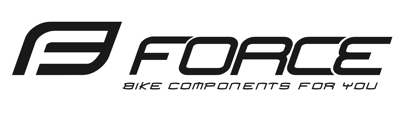 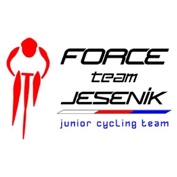  Časovka - Velká Kraš2. silniční závod Jesenického Šneka 2020Pořadatel:		FORCE TEAM JESENÍK z.s.Datum: 		Neděle 17.5.2020Ředitel závodu: 	Rostislav Brokeš, e-mail: brokes@gymjes.cz tel.: 778766192 Prezentace: 		V místě startu, 10:00–11:00 Vlakové nád. Velká Kraš (naproti hřbitovu)	https://mapy.cz/zakladni?x=17.1807875&y=50.3730012&z=18&source=coor&id=17.180701630783062%2C50.3732269618093Parkoviště:	Silnice směrem na Kalkow do Polska. Hranice jsou uzavřené, tudíž zde není provoz. Na této silnici se lze rozjíždět. Po 11:30 bude rozjíždění na trati, a hlavně v prostoru startu a cíle trestáno diskvalifikací!Trasa závodu:	Pro všechny kategorie jednotná- 11,9 km, okruh Velká Kraš – Hukovice – Horní Heřmanice – Velká Kraš (trať MČR 2019)Startovné: 		Závodnici A, B, C, D, E, J, ŽA, ŽB 100,- KčŽáci, žačky, kadeti, kadetky 100,- Kč			ČÍSLA NA PRAVOU STRANU!Start: 		Dle prezentace v intervalu 30 sekund od 11:30. Číslo 1-11:31:00, 2 11:31:30, 3-11:32:00, 4-11:32:30, …Na startu je nutné kvůli nařízení vlády dodržovat mezi závodníky rozestupy alespoň 2 metry! Ze stejného důvodu na startu nebude držič, a není možné mít vlastního. Všichni tak budou startovat z „jedné nohy“.Vyhlášení:	Co nejdříve po skončení závodů – u prezentace.Věcné ceny pro první 3 závodníky každé kategorie.Zdravotník: 		K dispozici na místě: Tomáš Šmerda – tel. 732 155 307Ostatní:		Všichni účastníci se závodu zúčastňují na vlastní nebezpečí, pořadatel neručí za škody účastníkům vzniklé ani jimi způsobené. Všichni účastníci musí dodržovat ustanovení zákona č.3611/2000 Sb. Všichni účastníci, včetně doprovodu jsou povinni dodržovat Usnesení Vlády ČR ze dne 30.4.2020 č. 490 o přijetí krizového opatření. (odstup 2 metry, ne-závodníci roušku,…)To vše stvrzují při prezentaci podpisem. Nezletilí pak podpisem zákonného zástupce. Mechanické vozy nejsou povoleny!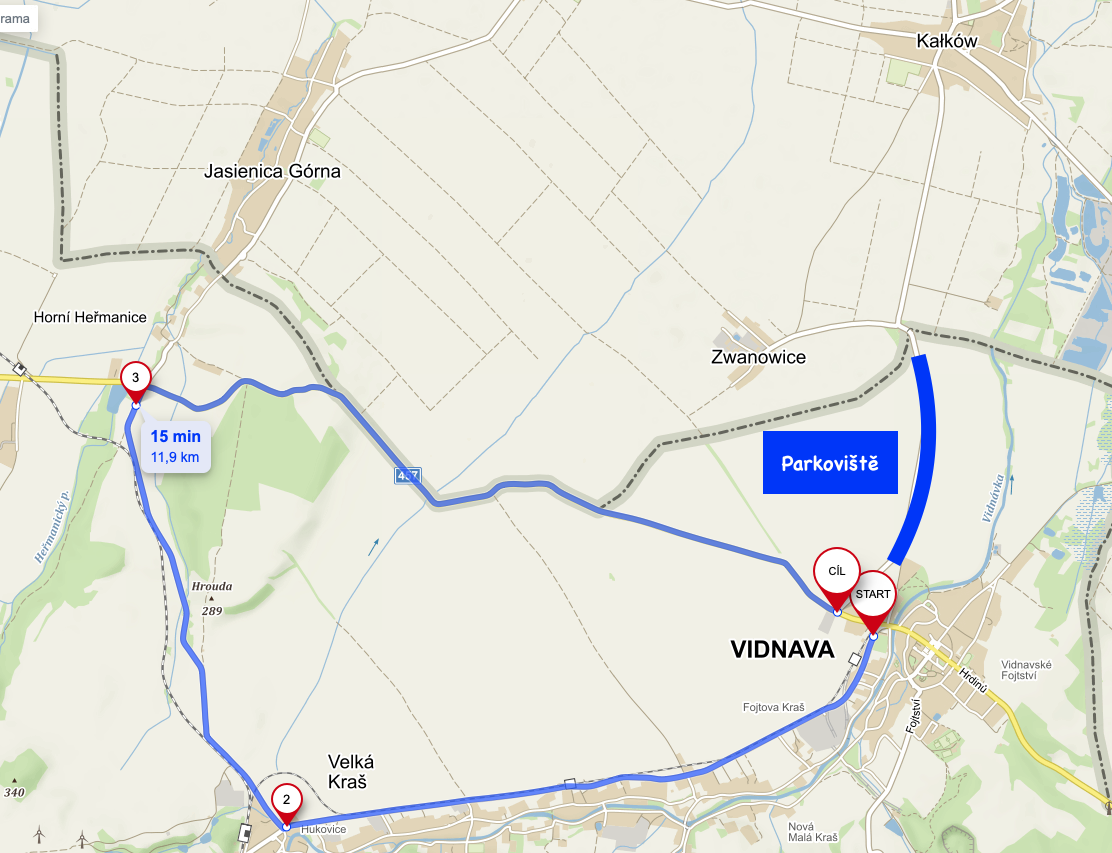 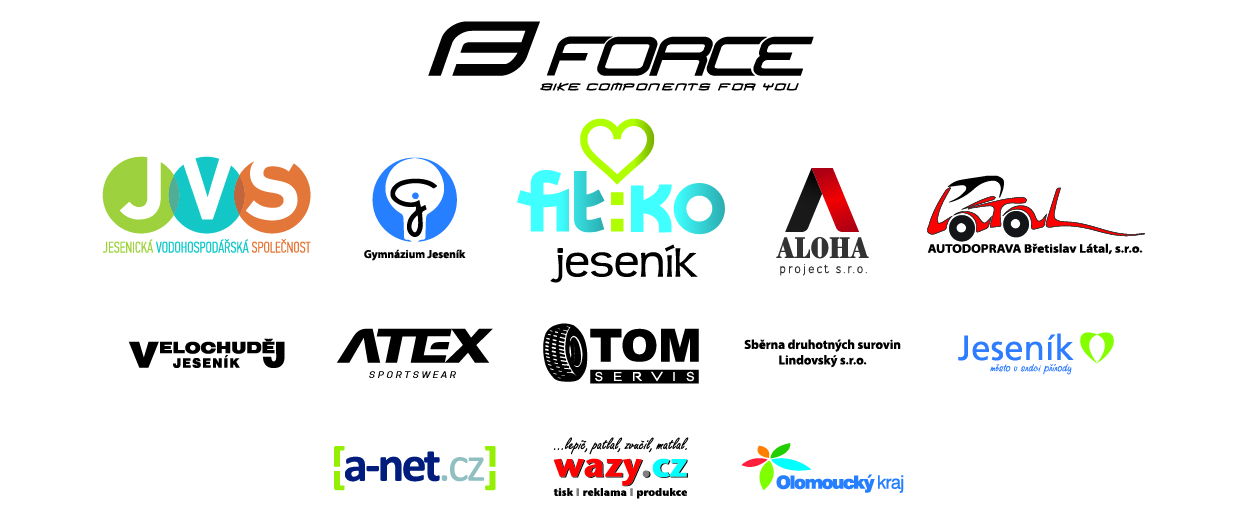 